Муниципальное бюджетное общеобразовательное учреждение«Степановская средняя общеобразовательная школа»Верхнекетского района Томской области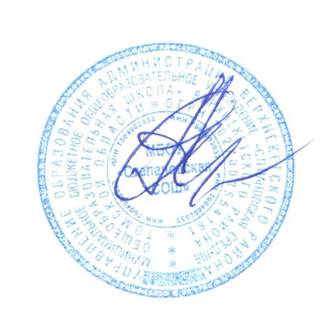 УТВЕРЖДАЮдиректор                                                                        МБОУ «Степановская СОШ»	                       ________      А.А.Андреев	                                                           Приказ от  30.08.2018г. №  121/1РАБОЧАЯ ПРОГРАММАпо окружающему миру1  классКоличество часов – 16 часов в адаптационный период и 50 уроков в основной периодУчитель  Решетникова Екатерина ЮрьевнаРабочая программа  по окружающему миру для 1  класса на 2018 - 2019 учебный год разработана на основе Федерального государственного образовательного стандарта начального общего образования, Концепции духовно-нравственного развития и воспитания личности гражданина России, примерной программы по окружающему миру, планируемых результатов начального общего образования, авторской программы «Окружающий мир»: (из сборника рабочих программ  1-4 классы «Школа России») М.: Просвещение, 2015 г., к учебнику   А.А.Плешакова «Окружающий мир», Москва «Просвещение», 2015г.2018г.Пояснительная запискаРабочая программа по окружающему миру   для 1 класса  составлена в соответствии с правовыми и нормативными документами:Федеральный Закон «Об образовании в Российской Федерации» (от 29.12. . № 273-ФЗ);Федеральный Закон от 01.12.2007 г. № 309 (ред. от 23.07.2013 г.) «О внесении изменений в отдельные законодательные акты Российской Федерации в части изменения и структуры Государственного образовательного стандарта»;Приказ Минобразования России от 05.03.2004 г. № 1089 «Об утверждении федерального компонента государственных образовательных стандартов начального общего, основного общего и среднего (полного) общего образования»;Приказ Минобрнауки России от 31.03.2014 г. № 253 «Об утверждении федерального перечня учебников, рекомендуемых к использованию при реализации имеющих государственную аккредитацию образовательных программ начального общего, основного общего, среднего общего образования на 2014-2015 учебный год»;Приказ Минобразования России от 09.03.2004 г. № 1312 «Об утверждении федерального базисного учебного плана и примерных учебных планов для образовательных учреждений Российской Федерации, реализующих программы общего образования»;Приказ Министерства образования и науки Российской Федерации от 31 декабря . № 1577 «О внесении изменений в федеральный государственный образовательный стандарт основного общего образования, утвержденный приказом Министерства образования и науки Российской Федерации от 17 декабря . № 1897»;Приказ Министерства образования и науки Российской Федерации от 31 декабря . № 1578 «О внесении изменений в федеральный государственный образовательный стандарт среднего общего образования, утвержденный приказом Министерства образования и науки Российской Федерации от 17 мая . № 413»;-Авторская программа  А.А.Плешакова «Окружающий мир»: (из сборника рабочих программ  «Школа России»)   М.: «Просвещение»,2015г., к учебнику Плешакова А.А. «Окружающий мир», 7-е издание,Москва «Просвещение»,2015г.Курс «Окружающий мир» представляет детям широкую панораму природных и общественных явлений как компонентов единого мира. В основной школе этот материал будет изучаться дифференцированно на уроках различных предметных областей: физики, химии, биологии, географии, обществознания, истории, литературы и других дисциплин. В рамках же данного предмета благодаря интеграции естественнонаучных и социально-гуманитарных знаний могут быть успешно, в полном соответствии с возрастными особенностями младшего школьника решены задачи экологического образования и воспитания, формирования системы позитивных национальных ценностей, идеалов взаимного уважения, патриотизма, опирающегося на этнокультурное многообразие и общекультурное единство российского общества как важнейшее национальное достояние России. Таким образом, курс создаёт прочный фундамент для изучения значительной части предметов основной школы и для дальнейшего развития личности.	Существенная особенность курса состоит в том, что в нём заложена содержательная основа для широкой реализации межпредметных связей всех дисциплин начальной школы. Предмет «Окружающий мир» использует и тем самым подкрепляет умения, полученные на уроках чтения, русского языка и математики, музыки и изобразительного искусства, технологии и физической культуры, совместно с ними приучая детей к рационально-научному и эмоционально-ценностному постижению окружающего мира.Федеральный базисный план отводит 66 часов для образовательного изучения  окружающего мира    в 1 классе из расчёта 2  часа  в неделю. Учитывая, что в адаптационный период в расписании окружающий мир отсутствует, то 16 часов (1 четверть) будут проведены экскурсиями,  профориентационными мероприятиями, уроками общения.УМК: «Школа России»1. А.А. Плешаков Окружающий мир. Рабочие программы. 1 – 4 классы. М.: Просвещение. 2015г.2. А. А Плешаков.  Учебник:  Окружающий мир. 1 класс. Учебник для общеобразовательных учреждений. 7-е издание.В двух частях. Часть 1, 2. Москва «Просвещение», 2015г.3.А.А.Плешаков. Рабочая тетрадь: Окружающий мир 1 класс. Москва «Просвещение», 2016г.Цели:1. Формирование целостной картины мира и осознание места в нём человека на основе единства рационально-научного познания и эмоционально-ценностного осмысления ребёнком личного опыта общения с людьми и природой;2. Духовно-нравственное развитие и воспитание личности гражданина России в условиях культурного и конфессионального многообразия российского общества.Задачи:1. Формирование уважительного отношения к семье, населённому пункту, региону, в котором проживают дети, к России, её природе и культуре, истории и современной жизни;2. Осознание ребёнком ценности, целостности и многообразия окружающего мира, своего места в нём;3. Формирование модели безопасного поведения в условиях повседневной жизни и в различных опасных и чрезвычайных ситуациях;4.Формирование психологической культуры и компетенции для обеспечения эффективного и безопасного взаимодействия в социуме.Содержание учебного предметаТематическое планированиеКалендарно-тематическое планированиеПланируемые результаты освоения учебного предмета      Освоение курса «Окружающий мир» вносит существенный вклад в достижение личностных результатов начального образования, а именно:Формирование основ российской гражданской идентичности, чувства гордости за свою Родину, российский народ и историю России, осознание своей этнической и национальной принадлежности; формирование ценностей многонационального российского общества; становление гуманистических и демократических ценностных ориентации;Формирование целостного, социально ориентированного взгляда на мир в его органичном единстве и разнообразии природы, народов, культур и религий;Формирование уважительного отношения к иному мнению, истории и культуре других народов;Овладение начальными навыками адаптации в динамично изменяющемся и развивающемся мире;Принятие и освоение социальной роли обучающегося, развитие мотивов учебной деятельности и формирование личностного смысла учения;Развитие самостоятельности и личной ответственности за свои поступки, в том числе в информационной деятельности, на основе представлений о нравственных нормах, социальной справедливости и свободе;Формирование эстетических потребностей, ценностей и чувств;Развитие этических чувств, доброжелательности и эмоционально-нравственной отзывчивости, понимания и сопереживания чувствам других людей;Развитие навыков сотрудничества со взрослыми и сверстниками в разных социальных ситуациях, умения не создавать конфликтов и находить выходы из спорных ситуаций;Формирование установки на безопасный, здоровый образ жизни, наличие мотивации к творческому труду, работе на результат, бережному отношению к материальным и духовным ценностям.Изучение курса «Окружающий мир» играет значительную роль в достижении метапредметных результатов начального образования, таких как: овладение способностью принимать и сохранять цели и задачи учебной деятельности, поиска средств её осуществления;освоение способов решения проблем творческого и поискового характера;формирование умения планировать, контролировать и оценивать учебные действия в соответствии с поставленной задачей и условиями её реализации; определять наиболее эффективные способы достижения результата;формирование умения понимать причины успеха/неуспеха учебной деятельности и способности конструктивно действовать даже в ситуациях неуспеха;освоение начальных форм познавательной и личностной рефлексии; использование знаково-символических средств представления информации для создания моделей изучаемых объектов и процессов, схем решения учебных и практических задач;активное использование речевых средств и средств информационных и коммуникационных технологий (ИКТ) для решения коммуникативных и познавательных задач;использование различных способов поиска (в справочных источниках и открытом учебном информационном пространстве сети Интернет), сбора, обработки, анализа, организации, передачи и интерпретации информации в соответствии с коммуникативными и познавательными задачами и технологиями учебного предмета «Окружающий мир»;овладение логическими действиями сравнения, анализа, синтеза, обобщения, классификации по родовидовым признакам, установления аналогий и причинно-следственных связей, построения рассуждений, отнесения к известным понятиям;готовность слушать собеседника и вести диалог; готовность признавать возможность существования различных точек зрения и права каждого иметь свою; излагать своё мнение и аргументировать свою точку зрения и оценку событий;определение общей цели и путей её достижения; умение договариваться о распределении функций и ролей в совместной деятельности; осуществлять взаимный контроль в совместной деятельности, адекватно оценивать собственное поведение и поведение окружающих;овладение начальными сведениями о сущности и особенностях объектов, процессов и явлений действительности (природных, социальных, культурных, технических и др.) в соответствии с содержанием учебного предмета «Окружающий мир»; овладение базовыми предметными и межпредметными понятиями, отражающими существенные связи и отношения между объектами и процессами;умение работать в материальной и информационной среде начального общего образования (в том числе с учебными моделями) в соответствии с содержанием учебного предмета «Окружающий мир».     При изучении курса «Окружающий мир» достигаются следующие предметные результаты:понимание особой роли России в мировой истории, воспитание чувства гордости за национальные свершения, открытия, победы;сформированность уважительного отношения к России, родному краю, своей семье, истории, культуре, природе нашей страны, её современной жизни;осознание целостности окружающего мира, освоение основ экологической грамотности, элементарных правил нравственного поведения в мире природы и людей, норм здоровьесберегающего поведения в природной и социальной среде;освоение доступных способов изучения природы и общества (наблюдение, запись, измерение, опыт, сравнение, классификация и др. с получением информации из семейных архивов, от окружающих людей, в открытом информационном пространстве);развитие навыков устанавливать и выявлять причинно-следственные связи в окружающем мире.Контроль уровня подготовки обучающихсяСпецифичность содержания предметов, составляющих образовательную область "Окружающий мир", оказывает влияние на содержание и формы контроля. Основная цель контроля - проверка знания фактов учебного материала, умения детей делать простейшие выводы, высказывать обобщенные суждения, приводить примеры из дополнительных источников, применять комплексные знания. Ошибки:неправильное определение понятия, замена существенной характеристики понятия несущественной;нарушение последовательности в описании объекта (явления) в тех случаях, когда она является существенной;неправильное раскрытие (в рассказе-рассуждении) причины, закономерности, условия протекания того или иного изученного явления;ошибки в сравнении объектов, их классификации на группы по существенным признакам;незнание фактического материала, неумение привести самостоятельные примеры, подтверждающие высказанное суждение:отсутствие умения выполнять рисунок, схему, неправильное заполнение таблицы; неумение подтвердить свой ответ схемой, рисунком, иллюстративным материалом;ошибки при постановке опыта, приводящие к неправильному результату;неумение ориентироваться, на карте, плане, затруднения в правильном показе изученных объектов (природоведческих и исторических).Недочеты:преобладание при описании объекта несущественных его признаков;неточности при выполнении рисунков, схем, таблиц, не влияющих отрицательно на результат работы; отсутствие обозначений и подписей;отдельные нарушения последовательности операций при проведении опыта, не приводящие к неправильному результату:неточности в определении назначения прибора, его применение осуществляется после наводящих вопросов;неточности при нахождении объекта на карте.Особенности организации контроля по "Окружающему миру"Фронтальный опрос проводится как беседа-полилог, в котором участвуют учащиеся всего класса. Учитель подготавливает серию вопросов по конкретной теме курса, на которые учащиеся дают короткие обоснованные ответы. Поскольку основная цель таких контрольных бесед - проверка осознанности усвоения учебной программы, это определяет необходимость подбора таких вопросов, которые проверяют не только знания фактического материала (повторить статью учебника, перечислить, вспомнить и т.п.), но и умение сопоставить факты, выбрать альтернативу, сравнить, проанализировать, найти причину явления и т.п.Индивидуальный устный опрос также имеет свои специфические особенности на уроках по предметам данной образовательной области. Можно выделить следующие формы индивидуального опроса: рассказ-описание и рассказ-рассуждение.Рассказ-описание. Ученик дает последовательное, логическое описание объекта или явления окружающего мира, раскрывающее их существенные признаки и свойства. При оценке этого вида рассказа учитываются полнота раскрытия вопроса, выделение наиболее существенных признаков объекта, логичность изложения, передача своего отношения к описываемому предмету. Положительной оценки заслуживает желание ученика отступить от текста учебника, не повторить его дословно, а высказать мысль своими словами, привести собственные примеры из жизненного опыта. Особо отмечается использование дополнительной литературы и иллюстративного материала, самостоятельно выполненных рисунков и схем.Рассказ-рассуждение проверяет умение учащегося самостоятельно обобщить полученные знания, правильно установить причинно-следственные, пространственные и временные связи, использовать приобретенные знания в нестандартной ситуации с применением схем, таблиц, диаграмм и т.п. Этот вид опроса очень важен для проверки уровня развития школьника, сформированности логического мышления, воображения, связной речи-рассуждения.Согласно нормам СанПиН 2.4.1178-02 учащимся 1 классов оценка (отметка) не выставляется№ п/пНаименование раздела/темыКоличество часовСодержаниеПланируемые результаты обучения1.Введение 5Мир вокруг нас, его многообразие. Учимся задавать вопросы об окружающем мире. Наша школа. Дорога от дома до школы. Правила и безопасность дорожного движения (в частности, касающейся пешеходов и пассажиров транспортных средств).Экскурсии: Знакомство со школой. Знакомство с дорогой от дома до школы и правилами безопасности в пути.Личностные действия Осознание себя как ученика. Положительное отношение к школе. Самооценка. Сформированность учебных мотивов.Предметные действияНаучатся пользоваться условными обозначениями учебника; различать способы и средства познания окружающего мира; оценивать результаты своей работы на урокеРегулятивные действия.Целеполагание (постановка учебной задачи, планирование, определение последовательности действий), прогнозирование (предвосхищение результата), оценка (осознание того, что усвоено и что ещё нужно  усвоить)Познавательные действияСамостоятельное выделение  и формулирование познавательной цели; поиск и выделение познавательной цели; поиск и выделение необходимой информации; рефлексия способов и условий действия; контроль и оценка результата действияКоммуникативные Донести свою позицию до других: оформлять свои мысли в устной и письменной речи с учётом своих учебных и жизненных речевых ситуаций; Слушать других, пытаться принимать другую точку зрения, быть готовым изменить свою точку зрения;Умение рассуждать  и  доказывать свою точку зрения;2.Что и кто?19Что мы знаем о народах России?	Многонациональный характер населения России; представления об этническом типе лица и национальном костюме. Национальные праздники народов России. Основные традиционные религии. Единство народов России	Что можно увидеть на небе днем и ночью. Солнце, его форма. Облака, их состав. Красота и причудливость облаков. Луна и звезды. Созвездие Большая Медведица. Что можно увидеть под ногами. Камни, их разнообразие (форма, размер, цвет) и красота. Гранит, кремень, известняк.Что растет на подоконнике и клумбе. Знакомство с отдельными представителями комнатных растений и растений цветника (по выбору учителя).Что это за дерево. Распознавание деревьев своей местности по листьям.Летняя и осенняя окраска листьев. Сосна и ель, их различение по общему виду, хвоинкам, шишкам.Части растения: корень, стебель, лист, цветок, плод с семенами. Знакомство с разнообразием плодов и семян.Кто такие насекомые, рыбы, птицы, звери. Знакомство с разнообразием животных, их внешним строением.Что окружает нас дома. Разнообразие и назначение предметов домашнего обихода. Компьютер, его части и назначение.Обучение безопасному обращению с вещами, компьютером, домашними животными. Важнейшие дорожные знаки, сигналы светофора, правила перехода улицы.Наша Родина – Россия. Природа, города, народы России (на примерах по выбору учителя). Знакомство с государственными символами России: флагом, гербом, гимном. Наше село – часть большой страны.Планета Земля, ее форма. Глобус – модель Земли. Суша и вода на Земле. Изображение нашей страны на глобусе.Экскурсии: Что у нас над головой? Что у нас под ногами? Знакомство с растениями цветника.  Практические работы: знакомство с комнатными растениями. Знакомство с лиственными деревьями ближайшего природного окружения. Распознавание листьев различных деревьев. Сравнительное исследование сосны и ели. Личностные действияОсознание себя как ученика. Положительное отношение к школе. Самооценка. Интерес к новому. Стремление к самоизменению.  Сформированность учебных мотивов. Регулятивные действияЦелеполагание (постановка учебной задачи, планирование, определение последовательности действий), прогнозирование (предвосхищение результата), оценка (осознание того, что усвоено и что ещё нужно  усвоить).ПредметныеЗнакомиться с учебником и учебными пособиями; правильно называть родную страну, родной город, село (малую родину);различать флаг и герб России; узнавать некоторые достопримечательности столицы; называть по именам, отчествам и фамилиям членов своей семьи; проводить наблюдения в окружающем мире с помощью взрослогоПознавательные действияСамостоятельное выделение  и формулирование познавательной цели; поиск и выделение познавательной цели; поиск и выделение необходимой информации; рефлексия способов и условий действия; контроль и оценка результата действияКоммуникативные действия Умение слушать и слышать, вступать в диалог; участие в коллективном обсуждении проблем; сотрудничество в группе сверстников; уважение  к другой точке зрения; умение договариваться и находить общее решение; умение убеждать и уступать.3Как, откуда и куда?12Река и море. Куда текут реки. Пресная и соленая вода. Путь воды в наш дом.Канализация и очистные сооружения.Роль электричества в быту. Откуда в наш дом приходит электричество. Правила безопасного обращения с электроприборами. Изучение свойств снега и льда. Откуда берутся снег и лед.Как живут растения и животные. Знакомство с признаками живого и условиями, необходимыми для жизни организмов. Простейшие правила ухода за комнатными растениями, кошкой, собакой. Птицы, прилетающие к кормушке. Забота о птицах зимой.Как путешествует письмо. Откуда берутся хорошо известные детям продукты питания, например шоколад, изюм, мед и др. Откуда берутся бытовой мусор и вещества, загрязняющие окружающую среду. Как сделать Землю чище.Практические работы: Изучение свойств снега и льда. Отработка простейших приемов ухода за комнатными растениями. Изготовление простейшей кормушки для птиц.ЛичностныеВ самостоятельно созданных ситуациях общения и сотрудничества, опираясь на общие для всех простые правила поведения,  делать выбор, какой поступок совершить;Самостоятельно определять и высказывать общие для всех людей правила поведения при общении и сотрудничествеРегулятивные: Уметь действовать по плану: алгоритм определения признаков разных объектов (природные и изделия).Познавательные: Распознавать объекты, выделяя существенные признаки.Коммуникативные: Уметь работать в парах, обучаться сотрудничеству;Понимать учебную задачу урока и стремиться её выполнить; Рассматривать иллюстрации учебника, сравнивать лица и национальные костюмы представителей разных народов; Научиться определять, какие народы населяют нашу страну, рассказывать об их национальных праздниках.Научиться сравнивать лица и национальные костюмы представителей разных народов.	Предметные действияразличать изученные объекты природы (камни, растения, животных, созвездия);различать овощи и фрукты; определять с помощью атласа-определителя растения и животных; описывать по плану дерево, рыбу, птицу, своего домашнего питомца (кошку, собаку);сравнивать растения, животных, относить их к определённым группам; сравнивать реку и море; использовать глобус для знакомства с формой нашей планеты; находить на глобусе холодные и жаркие районы; различать животных холодных и жарких районов; 4Где и когда?10Представление о времени. Настоящее, прошлое, будущее. Дни недели и времена года.Холодные и жаркие районы Земли.Перелетные птицы. Где они зимуют и как ученые узнали об этом.Представление о далеком прошлом Земли. Динозавры – удивительные животные прошлого. Как ученые изучают динозавров.Одежда людей в прошлом и теперь.История велосипеда, его устройство. Велосипед в твоей жизни. Правила безопасного обращения с велосипедом.Профессии взрослых. Кем ты хочешь стать. Каким может быть окружающий мир в будущем. Зависит ли это от тебя.ЛичностныеВ самостоятельно созданных ситуациях общения и сотрудничества, опираясь на общие для всех простые правила поведения,  делать выбор, какой поступок совершить;Самостоятельно определять и высказывать общие для всех людей правила поведения при общении и сотрудничествеРегулятивные: Самостоятельно формулировать цели урока после предварительного обсуждения;Учиться, совместно с учителем, обнаруживать и формулировать учебную проблему; Составлять план решения проблемы совместно с учителем; Работать по плану, сверяя свои действия с целью, корректировать свою деятельность.Познавательные: общеучебные – осознанное и произвольное речевое высказывание в устной форме о том, какие изменения с листьями деревьев происходят в зависимости от времени года; логические – осуществление поиска существенной информации (из рассказа учителя, родителей, из собственного жизненного опыта, из фильмов, стихотворений, рассказов, сказок).Коммуникативные: формулировать свои затруднения, свою собственную позицию.ПредметныеРаздельно собирать мусор в быту;соблюдать правила поведения в природе;правильно готовиться ко сну, чистить зубы и мыть руки;подбирать одежду для разных случаев;правильно обращаться с электричеством и электроприборами;правильно переходить улицу;соблюдать правила безопасной езды на велосипеде;различать виды транспорта;соблюдать правила безопасности в транспорте5Почему и зачем?21Солнце – ближайшая к Земле звезда. Форма и размеры звезд. Созвездие Льва. Луна – естественный спутник Земли. Почему на Луне не живут люди.Почему идет дождь и дует ветер. Роль дождя и ветра в жизни растений, животных, человека.Звуки окружающего мира. Почему бывает эхо. Как беречь уши.ЛичностныеВ самостоятельно созданных ситуациях общения и сотрудничества, опираясь на общие для всех простые правила поведения,  делать выбор, какой поступок совершить;Самостоятельно определять и высказывать общие для всех людей правила поведения при общении и сотрудничествеПознавательные: общеучебные – осознанное и произвольное речевое высказывание в устной форме о водном транспорте; логические – осуществление поиска существенной информации (из рассказа учителя, родителей, из собственного жизненного опыта, рассказов, сказок и т. д.).Регулятивные: Ориентируются в учебнике и рабочей тетради; принимают и сохраняют учебную задачу; оценивают результат своих действий; прогнозируют результаты уровня усвоения изучаемого материала. Коммуникативные: умениеОбмениваться мнениями, слушать друг друга, строить понятные речевые высказывания; принимать другое мнение и позицию, допускать существование различных точек зренияПредметныеИзготавливать модели Солнца, звёзд, созвездий, Луны; различать прошлое, настоящее и будущее; называть дни недели и времена года в правильной последовательности; соотносить времена года и месяцы; находить некоторые взаимосвязи в окружающем мире; объяснять причины возникновения дождя и ветра; перечислять цвета радуги в правильной последовательности№ п/пНаименование раздела/темыКоличество часовВ том числе контрольные работы1Введение 42Что и кто?1913Как, откуда и куда?1214Где и когда?1015Почему и зачем?211№ п/пТема урокаКоличество часовДата планДата факт   1Вводный урок. Здравствуй, школа!»104.09.182Экскурсия «Что такое наша школа?»106.09.183Экскурсия «Что у нас на школьном дворе?»111.09.184Экскурсия «Что мы знаем о правилах дорожного движения?»113.09.185Урок России. Что такое Родина? Что мы знаем о народах России? Что мы знаем о Москве?118.09.186Проект «Моя малая родина». Встреча с Почётными гражданами посёлка.120.09.187Экскурсия «Что  у нас над головой?»125.09.188Экскурсия «Что у нас под ногами?»127.09.189Экскурсия в школьный сад «Что растёт на клумбе?»102.10.1810Экскурсия в лес «Что общего у разных растений?»104.10.1811Урок общения «Что растёт на подоконнике?»109.10.1812Библиотечный час «Какие такие насекомые?»111.10.1813Экскурсия в аптеку. Знакомство с профессией провизор.116.10.1814Знакомство с профессией пожарный. Экскурсия в пожарную часть посёлка.118.10.1815Экскурсия в кулинарию. Знакомство с профессией кулинар.123.10.1816Инструктаж по ТБ. Что вокруг нас может быть опасным?125.10.1817Что за листья?106.11.1818Что за хвоинки?108.11.1819Кто такие птицы?113.11.1820Кто такие звери?115.11.1821Что окружает нас дома?120.11.1822Что умеет компьютер?122.11.1823На что похожа  наша планета?127.11.1824Как живёт семья?129.11.1825Откуда в наш дом приходит вода и куда она уходит?104.12.1826Откуда в наш дом приходит электричество?106.12.1827Как путешествует письмо?111.12.1828Куда текут реки?113.12.1829Откуда берутся снег  и лёд?118.12.1830Как живут растения?120.12.1831Как живут животные?125.12.1832Как зимой помочь птицам?127.12.1833Откуда берётся и куда девается мусор?110.01.1934Откуда  в снежках грязь?115.01.1935Проверим себя и оценим свои достижения по разделу «как, откуда и куда?» Презентация проекта «Моя семья»117.01.1936Когда учиться интересно? Проект  «Мой класс и моя школа»122.01.1937Когда придёт суббота?124.01.1938Когда наступит лето?129.01.1939Где живут белые медведи?131.01.1940Где живут слоны?105.02.1941Где зимуют птицы?107.02.1942Когда появилась одежда?112.02.1943Когда изобрели велосипед?114.02.1944Когда мы встанем взрослыми?126.02.1945Проверим себя и оценим свои достижения по разделу «как, откуда и куда?» 128.02.1946Почему солнце светит днём, а звёзды – ночью?105.03.1947Почему луна бывает разной?107.03.1948Почему идёт дождь и дует ветер?112.03.1949Почему звенит звонок?114.03.1950Почему радуга разноцветная?119.03.1951Почему мы любим кошек и собак?102.04.1952Почему мы не будем рвать цветы и ловить бабочек? Почему в лесу мы будем соблюдать тишину?»104.04.1953Зачем мы спим ночью?109.04.1954Почему нужно есть много овощей и фруктов?111.04.1955Почему нужно чистить зубы и мыть руки?116.04.1956Зачем нам телефон  и телевизор?118.04.1957Единая комплексная работа123.04.1958Зачем нужны поезда? Зачем нужны автомобили?125.04.1960Зачем строят корабли?130.04.1961Зачем строят самолёты? Зачем люди осваивают космос?102.05.1962Почему в автомобиле, поезде нужно соблюдать правила безопасности?107.05.1963Почему на корабле нужно соблюдать правила безопасности?114.05.1964Промежуточная аттестация. Тест  116.05.1965Почему  мы часто слышим слово «экология»?121.05.1966Экологическая игра123.05.19СОГЛАСОВАНО                                                      Заместитель директора по УРРезвых Т.П. /________/«30» августа 2018 года          ПРИНЯТО   Решением педагогического совета          МБОУ «Степановская СОШ»    Протокол №1 от «30»августа 2018 г. 